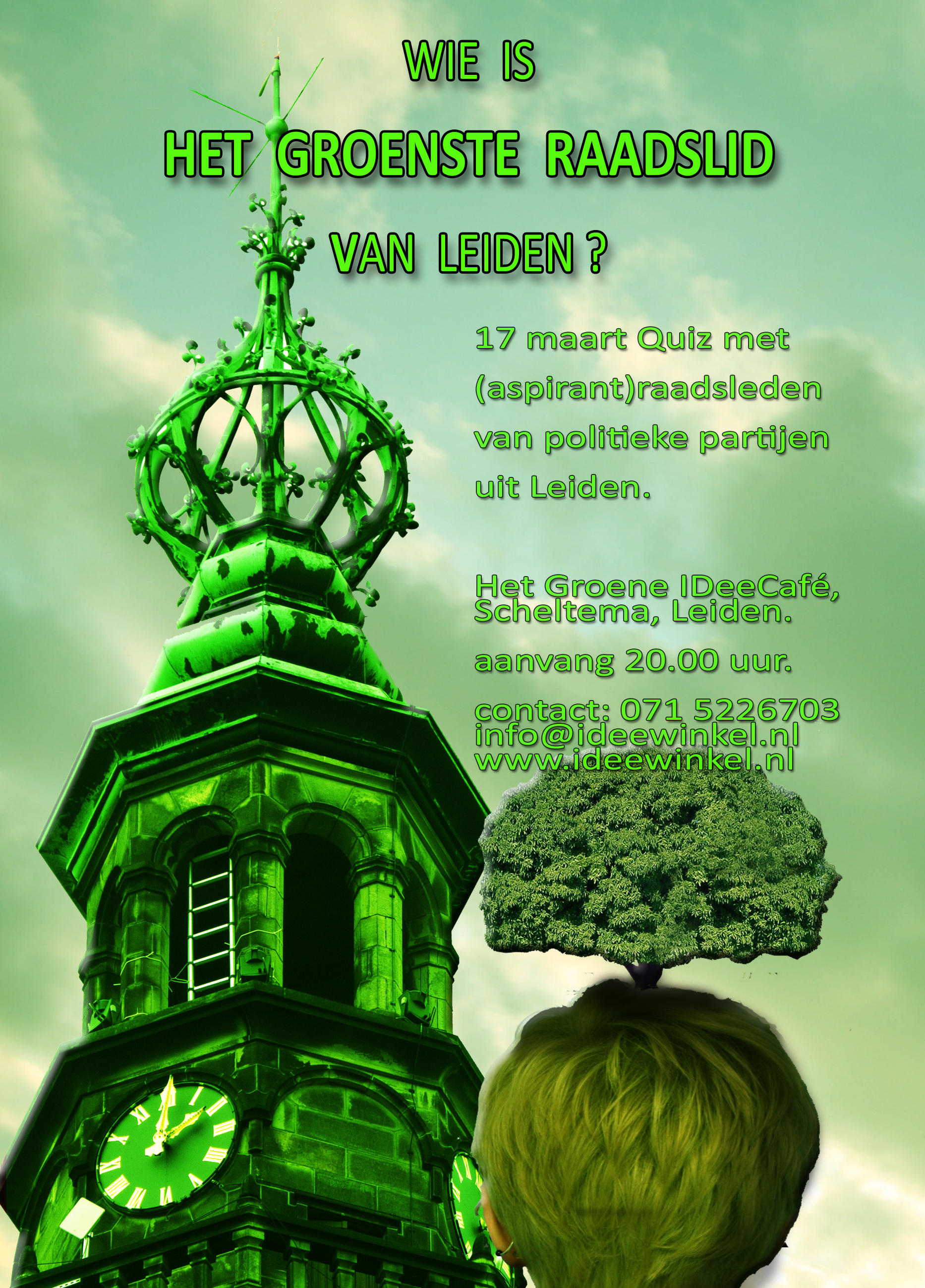 Quiz het Groenste RaadslidDe kandidaten:Martine van Schaik, Partij voor de DierenAlexandra v.d. Berg, SPJos Oltshoorn, Groen LinksJeffrey van Haaster D'66Geert Crielaard CDAJoost van Breukelen Stadspartij Leiden OntzetMarion van Dongen PvdAMaarten Kersten van de partij SleutelstadHet doel van de quiz is enerzijds de groenste kandidaten van de diverse politieke partijen leren kennen, anderzijds het vergroten van de kennis en belangstelling voor groen en biodiversiteit.Groen en biodiversiteit is meer dan kennis hebben van namen van planten en dieren. Ook de menselijke natuur en de relatie tussen gezondheid en groen zijn onderwerpen waarover de kennis van de kandiaten wordt getest.SpelregelsNaar het idee van de slimste mens http://deslimstemens.ncrv.nl/uitzendinggemistEr is muziek bij het binnenkomen speelt Het Valies, acoustische vrolijke muziek.Margje doet aftrap met kort welkom bij de kwis en geeft het word aan Jos. Dan een intro, de kandidaten gaan intussen zitten op het podium staan de stoelen klaar, ze krijgen één persoonlijke vraag die zij kort kunnen beantwoorden De quizmaster Jos van den Broek introduceert vervolgens het jurylid Hans Adema (zo mogelijk in dichtvorm ;-)) en stelt een persoonlijke vraag aan Hans in 4 of 5 zinnen. Hans Adema reageert kort op die vraag.Jos van den Broek en Hans Adema bedenken jullie iets?Voor de introductie en de vraag.Vervolgens terug naar de kandidaten,  dan liefst een rijmende beschrijving in 2 zinnen per kandidaat of de partij waar ze voor gaan, met zo mogelijk een grappig geheim of detail over de persoon. De kandidaten hebben enkele persoonlijke vragen beantwoord hiervoor.Het enig jurylid Hans heeft een fietsbel, daarmee kan hij bellen als hij vindt dat het nodig is om iets te zeggen over een vraag of antwoord.1e ronde: VragenvuurIntroductie en uitleg (elke vragenronde) door quizmaster: Jos.De volgorde van de kandidaten is de eerste keer met de klok mee, de kandidaten zitten links en rechts, met 4 naast elkaar. In volgende vragen begint degene met de minste punten.De 1e kandidaat is degene die links vooraan zit, hij/zij krijgt een vraag, en bij goed antwoord steeds ook de volgende vraag, bij een fout antwoord gaat de vraag door naar de volgende kandidaat. Voor elke 3 goede antwoorden zijn er 10 punten te verdienen. 9 vragen goed is 30 punten is het maximum te behalen punten bij deze vraag.Wordt een vraag door geen van de kandiaten goed beantwoord, dan geeft de quizmaster het antwoord, zo nodig aangevuld door het enig jurylid Hans.In deze ronde kan je behoorlijk pech hebben met de vragen en als de anderen het goed doen. Jos wijst naar Marijke en Sjaak, zij houden de punten bij, halverwege wordt de tussenstand gegeven.Er zijn genoeg vragen.We hebben er 8 x 9 is 72 nodig , dus 20 over. Er kunnen ook enkele vragen tussendoor aan (iemand in)  het publiek gesteld worden aan een kandidaat, het gewaardeerde jurylid of aan het publiek (dit zijn geen quizvragen en geen punten).We kunnen aan de kandidaten vragen of ze een side-kick in de zaal hebben die ze willen raadplegen (max 3 x).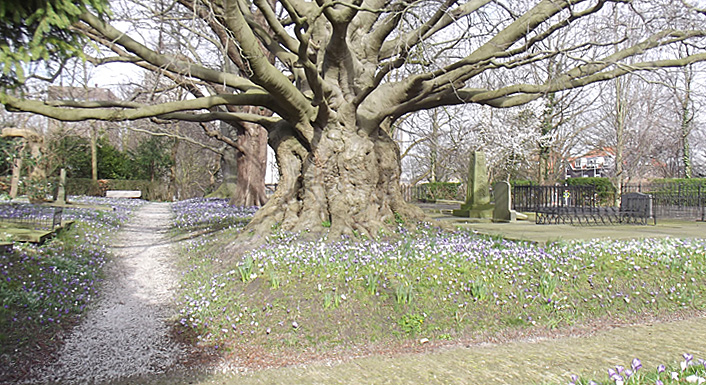 De vragen worden niet geprojecteerd, alleen deze boomTussenstand?De eindstand is?2e ronde BL en BBL stellen vragenHierbij is er een vraag van een min of meer bekende Leidenaar of een bijna bekende Leidenaar (). Er zijn 4 filmpjes en 4 life-vragenstellers.Er verschijnt een dia met een fotootje van 8 personen.De kandidaten mogen kiezen wie hen een vraag mag voorleggen. De kandidaat met de laagste score mag eerst kiezen, daarna de één na laagste enz. 20 punten per goed antwoordTijdens het beantwoorden tikken de seconden, en met elke seconde gaat er een punt van de score af. De kandidaat gaat door met de juiste woorden raden tot hij past, dan stopt het aftellen en krijgt de volgende kandidaat de kans om de woorden te raden. Als alle 4 de woorden geraden is wordt de stand (zo mogelijk!) bekend gemaakt. (het is opletten geblazen voor de puntentellers, stopwatch nodig!).(Elke  vraag wordt kort ingeleid door de 4 BL / BBL-ers en eindigt altijd met de zin:  wat weet jij van ….? )De niet geraden woorden worden genoemd met eventueel kort uitleg door de quizmaster. 1: Fimpje: vraag van Janneke Brinkman:Wat weet jij van het plantsoen?volièrefonteinzoeterwoudse singelbeeld Kunst Uitschot Team2: Fimpje: vraag van Henk van der Reijden (Karels Biofriet)Wat weet jij van mijn biologische patatten?van biologische aardappelen zonder landbouwgifin de schil gebakkenmet biologisch vetzelfgemaakte biologische mayonaise3: Fimpje: vraag van Rick Drieman van de biologische groentekraam op de woensdagmarktWat weet jij van mijn groentenkraam?eigen tuinbouwbedrijf / AGF MulderVers uit de regio / lokale productenBoerenmarkt Leiden sinds 1990 (initiatief van Margje! ;-))Tegenover V&D4: Fimpje: Vraag Ilias El MarsseWeet jij welke producten Leidenaren graag kopen bij mij?PindakaasOlijvenCashewnotenHummus5: Life: Vraag Marijke Ris – de Haan:Wat weet jij van vergeten groenten moet een andere vraag worden (sorry Marijke, die is in de puzzel gekomen!)Marijke bedenkt nog haar vraag en de goede antwoorden6Life: Vraag Sjaak van Rijn:Bijvoorbeeld: Wat weet jij van Het Groene IDeeCafé of de Stichting IDeeWinkel?;-) Sjaak bedenkt zijn vraag en de goede antwoorden7: Life: Vraag Margje Vlasveld:Wat weet jij van slow food?Ontstaan in Italië Er is een slow food universiteit in TurijnEr is een afdeling (convivium) Groene Harttraditioneel bereide producten en gerechten / reactie op de fastfood industrie8 Life: Vraag Wim LunsingWat weet jij van Vrij Groen?KerstbomenasielNu in Oegstgeest (nieuw Rhijngeest)Project van de IDeeWinkel, benutten van braakliggende grond o.a. voor ontmoeting het verbouwen van voedsel.Voorheen op bioscience park, naast Naturalis3e ronde: de woordpuzzel.12 woorden in een tabel van 3 x 4 vakjes3 verbanden (in 1 woord)  moeten gevonden worden, deze zitten verstopt in 4 gerelateerde woorden die willekeurig in de tabel staan.De kandidaat met de laagste score begint, tijdens het beantwoorden tikken de seconden af. Voor elk goed geraden themawoord verdient de kandidaat 30 seconden. De kandidaat mag passen, de volgende kandidaat is dan aan de beurt, degene die links van hem/haar zit.Die kan ook 30 seconden verdienen met elk gevonden themawoord.Als het verband geraden is krijgen de 4 woorden een kleurtje of ze worden getoond op een apart scherm, nog even uitproberen hoe we dat goed zichtbaar maken. Alle kandidaten komen aan de beurt om te beginnen op volgorde van score van laagste naar hoogste, Jos let op de puntentellers voor de volgende kandidaat.De puzzels verschijnen op het projectiescherm. Als een puzzelwoord geraden hopen we dit in het schema te kunnen laten zien ;)Voor elk goed kwartet woorden 30 puntenDe puzzels:1PADDENSTOEL : Champignon, schimmel, herfst, ragout.MEEUW: beschermd, overlast, gele zak, voedsel? (of toch brood of juist geen voedsel), open pikken, MOBILITEIT: auto, fiets, groei, grenzen.2VOEDSEL: verbouwen, streekproducten, gevarieerd, minder vlees.GROENE HART: Kaasroute, Randstad, Recreatie, open landschap.AFVAL: scheiden, voorkomen, verspilling, hergebruik3Mest: uitwerpselen, koeien, vruchtbaar, aardeMinisterie van economische zaken: Orgaan, regelgeving, landbouw, controleVeganist: plantaardig, diervriendelijk, overtuiging, rechtvaardig4OOSTVLIETPOLDER: volkstuinen, vrienden van.. Vogelhof of ‘blijft groen’ zijn.DUURZAAMHEID: subsidie, grondstoffen, kringlopen, toekomstDIERLIJKE PRODUKTEN: vit. A, D, B12, TaurineEventueel een toelichting (Wikipedia)In paddenstoelen is ergosterol (provitamine D2) aanwezig, wat onder invloed van voldoende UV-licht omgezet kan worden in biologische actief ergocalciferol (vitamine D2). In het wild geoogste paddenstoelen kunnen dus een goede vitamine D-bron zijn, paddenstoelen die in lichtarme omstandigheden groeien zijn dat niet. Ook andere planten kunnen sporen ergosterol bevatten. Dit is de enige niet-dierlijke bron van vitamine D en is belangrijk voor veganisten. De grootste bron van vitamine D is echter de ZON!5Eventueel toelichting: De afgelopen jaren zijn over de hele wereld honderdduizenden bijenkolonies uitgestorven. Er zijn verschillende oorzaken, maar dat de mens daar een belangrijke rol in speelt staat vast.De natuur en de mens kunnen niet zonder bijen. Albert Einstein stelde dat de mens nog hooguit vier jaar te leven heeft als de bij uitsterft. In sommige delen van China nemen arbeiders en schoolkinderen met kwastjes de bestuivingstaak van de bijen over.6Groen dak: klimaatbeheersing, sedum, waterberging, isolatieBestrijdingsmiddel/fungicide: druiven, meeldauw, Bordelese pap, schimmelEetbare bloemen: oost indische kers, viooltje, goudsbloem, lavendelEventueel een toelichting over de Bordelese pap / bestrijdingsmiddelen in de wijnteelt. De biologische boer moet boete betalen omdat hij geen bestrijdingsmiddelen wil gebruiken, hij wordt ertoe verplicht het middel preventief te gebruiken, heeft heel veel bijval gekregen, handtekeningen door een actie via social media. 7Vergeten groenten: Schorseneren, Pastinaak, Aardpeer, hopscheutenGroene schoolkantine (prijs): vak voedselvaardigheden, biologisch dynamisch, het gebouw, MarelandcollegeWethouders Milieu: Hans de La Mar, Jan Laurier, John Steegh, Frank de Wit8Eetbare boomblaadjes (jonge blaadjes): berk, linde, meidoorn of beukKip: haan, ei, veren, stokHortus: single, ginko, vrienden, kassen4e ronde; lijstjesrondeElk goed antwoord levert 10 punten opDe kandidaat met de minste punten mag beginnen. Er mag steeds 1 antwoord per keer gegeven worden, daarna krijgt de volgende kandidaat de beurt. Bij een fout antwoord mag je niet meer meedoen.De kandidaat moet dan misschien een petje op zetten zodat de quizmaster weet dat die moet worden overgeslagen.5e ronde: beslissende ronde: Parken in LeidenMuzikaal intermezzo om het spannender te maken, wie gaat er vandoor met de titel?Kandidaten moeten 5 trefwoorden noemen bij een foto van een park8 foto’s van parken verschijnen één voor één op het projectieschermVoor elke goed trefwoord 10 punten meer te beginnen met 10, dus 1e goede woord =10 punten, 2e goede is 20, 3e 30, 4e 40, 5e goede woord = 50 puntenKandidaten kunnen passen (de teller tikt seconden af tijdens de beantwoording, elke seconde is een punt eraf) dan mag de volgende kandidaat, die rechts zit van de passer.Elke kandidaat mag een keer beginnen, met de minste punten als eerste, als niemand meer een antwoord weet is het afgelopen.Tussendoor, als daar tijd voor is, om het spannender te maken wat afleiding:Zo mogelijk een vraag n.a.v. wat in de quiz gezegd is aan het publiek. Bijvoorbeeld: wie plukt wel eens iets in het Leidse Hout?Ook krijgt het jurylid de gelegenheid om een leuk verhaal te vertellen, iets persoonlijks over het plantsoen of bomen of paddestoelen of ….1: foto Leidse HoutInleiding: door Jos of Hans, zonder onderstaande woordenwerkgelegenheidsprojectstrandwaltheehuishertenkampmuziektent2: foto HeemparkInleiding: Het is een park dat de verschillende typisch Nederlandse landschappen samenbrengt. Zo vind je in het Heempark bos, duinen, moeras, een wegberm en een graanakker. Deze verschillende landschapstypen vind je vlak bij elkaar met allerlei verschillende planten en bloemen. Van maart tot en met november wordt er elke maand een wandeling georganiseerd door de beheerder van het park.molenshoutsnippers (worden aan de overkant gestort na snoeibeurt in de stad)aangelegd in 1959. een bijenstal met informatiepanelen.Bij de verschillende planten in het park staan naambordjes met wat informatie over bijvoorbeeld de herkomst3: park MatiloInleiding: 11 september 2013 - Archeologisch Park Matilo in Leiden is open voor publiek. De Leidse wethouder Jan-Jaap de Haan en gedeputeerde Han Weber van de provincie Zuid-Holland openden het park op 5 september 2013. Het park is genoemd naar de vroegere Romeinse legerplaats. In de bodem liggen talrijke archeologische resten nog altijd verborgen.fiets en wandelaarsbrug Julius Ceasarbrug over het kanaallimesbuurttuintjesde bult (gifbelt rekenen we ook goed)swift / joop zoetemelk4: v.d. WerfparkInleiding: door Jos of Hans, zonder onderstaande woorden kruitschipstandbeeld12 januari 1807koning Lodewijk NapoleonReveille me 3 oktober5: AnkerparkInleiding: Het Ankerpark bestaat relatief kort, want het werd aangelegd in 1979. In Leiden wordt er sinds 1932 het â€˜Groene singels beleidâ€™ uitgevoerd, waar dit park een onderdeel van is. Om het park te bereiken dienen bezoekers een van de bruggetjes aan de stadszijde te. Er staan mooie planten langs de oever.GuerillagardeningMeelfabriekDubbele rij kastanjesVoorheen stond er een grofsmederijSchiereiland6: Park cronesteijnInleiding:….. Romeinse legerplaats, archeologisch park, burgerinitiatieven, Jan Boer woonde er reigersbostakkenhuttenbouwwaterspeelplaatsschooltuinenstadscamping of ook goed is de Tuin van de Smit7: Kweektuin bij het station.Inleiding: het jongste stukje groen in Leiden, tegenover de flat waar ons stadsbestuur een heleboel ambtenaren heeft gehuisvest, zodat het niet leeg hoeft te staan. In de tuin worden bomen, struiken en planten door vrijwilligers opgekweekt.Singelparkburgerinitiatiefvrienden van singelparklangste park van Europaresevering uit de gemeentekas a 30 miljoen?8: Park MerenwijkOver dit park is weinig te vinden, het is vooral een recreatiepark voor (groot)ouders en (klein)kinderen, het ligt midden onze eerste bloemkoolwijk, in die tijd ruim opgezet in de kikkerpolder, waar een kwart (?) van de leidse inwoners is gehuisvest.kinderboerderijduurzaamheidscentrumNME centrum Broekweg Broek en SimontjespolderPrijzen en afronding:Aan het einde worden de punten geteld en bekend gemaakt.Margje bedankt de deelnemers aan de quiz, de quizmaster, het enig jurylid, het publiek en het team.Jos geeft De Oorkonde aan de winnaarDe winnaar krijgt ook een mand met beeboxeten van MarijkeEr zijn hopelijk ook deelnemers oorkondes voor de andere deelnemers aan de quiz.Tenslotte krijgen alle deelnemers en meewerkers een boek van Hans Adema: Vliegenzwammen op het Rapenburg.Naborrelen in de foyer met muziek van Het Valies.------------------------------------------------Aan dit programma werken mee:Hans Adema (vragen en jurylid)  Sjaak van Rijn, Marijke Ris-de Haan, (beiden vragen, BBL en puntentellers) Anne Marie van Dam, (vragen) Ron Cohen (vragen, 'regieassistent'), Wim Lunsingh (vragen), Jos van den Broek, (vragen en quizmaster) Margje Vlasveld (vragen, BBL, regie en organisatie), Ben van Leeuwen (Beeld en geluid coördinatie en uitvoering).Vragenstellers op film: 4 Bekende Leidenaren op film  (Henk van der Reijden: van Karels Biofriet, Rick Drieman: AGF Mulders biologische groentenkraam, Ilias El Marsse: delicatessen / notenkraam), Janneke Brinkman (botanisch schilder)Vragenstellers life: BBL (4 Bijna Bekende Leidenaren ;-)  Martin Kuivenhoven (gastheer).Vrijwilligers onder bezoekers voor hand en spandiensten.Het verslag van deze avond wordt gepubliceerd op www.ideewinkel.nlStichting IDeeWinkelOranjerie 242316 ZK Leidentel: 071 5226703www.ideewinkel.nl1Hoeveel magen heeft een koe? 42Wat is de structuurformule van ozon?O33Wat is een junamiEen appel4Noem de naam van de stichting die opkomt voor de bomen; Bomenbond Rijnland4aStad in Nederland met het minste openbaar groenLEIDEN5Waar broedt er een ijsvogel?: Bos van Bosman6Kan een gans een bot breken? Nee. (Dit is een bekend misverstand. De vleugels van een gans zijn te kwetsbaar om schade uit te kunnen richten. Wel hebben mensen botten gebroken toen ze vielen na het wegvluchten van een boze gans.)7Welke stoffen maken thee en galnoten bitter?Tannines8Kun je wortelloof eten?(Ja. Wortelloof is goed te eten.)9Hoeveel bomen staan er ongeveer/ afgerond in Leiden		37.000 ‘Leidse Longen’.10Wat is Bufo bufo?De gewone pad11Wat is een frietvos of patatvos?(Een bijnaam voor een vos die grotendeels leeft van snackfood afval achtergelaten door mensen. Deze vossen zijn vaak klein van gestalte.)12Waarom worden bijen met rook bestookt door imkers?Voor een grotere opbrengst (Rook doet denken aan bosbrand, de bijen zullen stuifmeel en honing hamsteren)13Wat is het andere voordeel van het gebruik van rook door imkers?Door roken kan een imker voorkomen dat de bijen steken.14Wat kost een varken?150 euro15Hoe heet het belangrijkste modelorganisme van plantenbiotechnologen?Arabidopsis thaliana/ Zandraket (2 punten)16Wat kunnen door een Deens bedrijf genetische gemodificeerde zandraketplantjes aantonen?De aanwezigheid van landmijnen17Tot welke familie behoort de zandraket?Kruisbloemigen/ Brassicaceae (2 punten)18Hoeveel bulten heeft een kameel en hoeveel heeft een dromedaris?2, 119Wat betaalt een supermarkt aan de boer voor een kilo aardappels?0,06 euro20Wat is de oudste boom in Leiden? Gouden regen in de Hortus, door Clusius geplant.21Is het waar dat er in Nederland buffelmozarella wordt gemaakt?ja op Buffalo farm Twente22Hoe heet de beroemdste tuin van Leiden? volgens Hans?23Welk van de nu gebruikte bestanddelen zat zeker niet in de hutspot die de burgers van Leiden na het beleg van 1574 in de door de Spanjaarden verlaten stellingen werd aangetroffen? Aardappel24Welke nu inmiddels steeds bekendere  wortel zat er wellicht wél in die hutspot?Pastinaak25Waar staan de laatste kerngezonde iepen? Binnen de ringmuur van de Burcht.26Waarom is de ontlasting van een koe dunner dan die van een geit of schaap?Omdat geiten en schapen in een warmer klimaat zijn geëvolueerd en dus meer vocht uit hun voedsel moesten halen. De Nederlandse koeien stammen van runderen af die altijd veel vocht in hun dieet hadden.27Welk instituut zorgt voor regelgeving van antibioticagebruik in de dierhouderijen?Autoriteit Diergeneesmiddelen28Wat is de naam van de grote bomen op de Burchtheuvel aan de buitenzijde: rode (bruine) beuk29Waar maken futen bij voorkeur hub nest. In overhangende takken langs de singelrand. is mij een raadsel, 30Vanwege het overhangen worden deze takken jaarlijks door de gemeente en het Hoogheemraadschap verwijderd. Waarom?volgens de gemeente omdat er in de herfst bladeren achter blijven hangen!31Hoeveel liter melk geeft een gemiddelde koe per jaar?800032Welke theorie halen sommige christenen aan als bewijs dat de wereld te ingewikkeld in elkaar zit om te zijn geëvolueerd, en dat er dus een Schepper achter moet zitten?Intelligent Design33Welke onzintheorie proberen de tegenstanders van fundamentele christenen ook in het onderwijs over het ontstaan van het leven te introduceren?De theorie van het Flying Spaghetti Monster34Leven er spinnen in Nederland die gif produceren? Ja, maar ze zijn ongevaarlijk voor mensen.35In de hele stad staat sinds enkele decennia een vloedmerkplant. Hoe komt dat? Strooizout.36Waar staat de kroningsboom voor Willem Alexander van 30 april 2013? Rapenburg voor de oude UB/ nu vestiging van het Universiteitsbestuur.37Welke boomsoort is deze kroningsboom? 			Linde38Waarom spuit de gemeente met Round-up. Omdat er in de stad geen planten mogen groeien.Of: verkeerd voorgelicht door de industrie39Hoe heet het eerste kloonschaap?Dolly40En hoe heetten onze eigen, eerste, identieke, tweelingkloonkalfjes?Holly en Belle41Welk percentage van de boeren in Nederland is onder de 35 jaar oud?4%42Welke boom is door een besmettelijke ziekte bijna uit het stadsbeeld verdwenen? Iep43Waar staat de dikste boom: P.J. Blokstraat46Hier zijn een paar vragen geschrapt door de groene brigade ;-)De omtrek van de bruine beuk op de begraafplaats Groenesteeg is 9 meter (vanaf 1 meter boven de grond)47Waar broeden bosuilen: achter de Witte Singel en in de Hortus en vroeger, voordat de gemeente de broedbooom liet kappen (was niet mooi genoeg): Bos van Bosman.48Welk restaurant kreeg een (landelijke) prijs voor het gebruik van de groenste producten? FF (restaurant van de zoon van Jan Versteegen)49Kan een gans net zo hoog vliegen als een passagiersvliegtuig?Alternatieve vraag: Tot hoe hoog kan een gans vliegen?Ja, ganzen kunnen tot 7500 meter vliegen en passagiersvliegtuigen vliegen op een hoogte van 7-12 kilometer.50Hoeveel koninklijke bomen met kroontje staan er in Leiden? Zeven een meer of minder mag51De natuur en de mens kunnen niet zonder bijen. Hoelang dacht Albert Einstein dat de mens zou kunnen overleven als de bij is uitgestorven.Albert Einstein stelde dat de mens nog hooguit vier jaar te leven heeft als de bij uitsterft. 52Waarvoor staat het EKO keurmerk?gecontroleerd biologisch53Waar staat stier Herman nu?Museum Naturalis54Wat is er fout aan de naam ‘stier Herman’?Hij was geen stier maar een os (maar nu hij is opgezet, heeft hij zijn – plastic – ballen teruggekregen)55Zijn er spinnen in Nederland die visjes eten?Ja, onder andere de waterspin vangt kleine visjes, incidenteel zelfs grotere vissen.56Carolus Clusius introduceerde 2 belangrijke  planten in Nederland (via de Leidse Hortus). Noem er 1Aardappel of tulp57En de andere is?Tulp of aardappel58Leven parkieten in Nederland in het wild?Ja, ze leven in groepen en brengen de winter door boven schoorstenen en andere warmte bronnen.59Kan en huiskat zwemmen?ja60Kan een egel zwemmen?ja61Kan een konijn zwemmen?ja62Kan een egel zwemmen? Ja Alle genoemde dieren kunnen zwemmen als het noodzakelijk is, maar alleen egels en sommige katten rassen kiezen hiervoor63Welk kabinet besloot om de Productschappen op te heffen?kabinet Rutte II64Als je kokosvet kookt in kaliloog, wat krijg je dan?(Kokos)zeep65Heeft consumptie van honing uit de eigen regio voordelen voor de gezondheid? (met nadruk)consumeren kan helpen met de weerstand tegen hooikoorts; het haalt de piek eraf.66Waarom zijn de meeuwen hier komen broeden? Bodembroeders zijn door de vos uit de duinen verjaagd.67De verkiezing van de mooiste boom van Leiden was een initiatief van Groen Links,Welke boom is dat geworden Wilg 68Waar staat de mooiste boom?Maredijk.69Wat is rammenas?een soort groente70Welke groente is door de Romeinen bij ons geintroduceerd, wordt nu niet meer gegeten en staat in de onkruid top-tien? Zevenblad.71Hoe heet de laboratorium-fruitvlieg op z’n Latijn?Drosophila melanogaster (ALLEEN DROSOPHILA OOK GOED? VRAAG AAN HANS?)72Wat is een flexitarier?iemand die één of meerdere dagen per week geen vlees eet73Waar halen planten hun belangrijkste voedingstof vandaan?Uit de lucht (koolzuurgas)74Volgens de wetenschap hebben bepaalde kleuren een stimulerend effect op onze geest. Welke kleur heeft een versterkende werking op de concentratieBlauw75Waardoor zoemden er in 2013 meer en grotere bijen in de Leidse Hortus dan voorgaande jaren? Het “bijenmengsel” van Hortus-imker Fred Weber werpt zijn vruchten af: de dieren zijn niet alleen talrijker maar ook groter dan de afgelopen jaren.Veel planten die bijen het hele jaar door  aantrekken.76Welke kleuren hebben een kalmerende werking op de gemoedsrust?Vooral groen en blauw.77Welk bestrijdingsmiddel is schadelijk voor bijen en medeverantwoordelijk voor de verwijnziekte?pesticide en imidacloprid78Welke kleur stimuleert agressie en assertiviteit?Rood79Kunnen vogels kleuren zienja80Wat gebeurt er als je ijzer bij tannines doet?Het wordt zwart: je maakt in feite inkt2 PUNTEN WAARD MAAR DAT IS NIET MOGELIJK, JAMMER!81Is de hazelaar een boom of een struik?Een struik82Van welke exotische vogel families leven er in Nederland GEEN exemplaren in het wild? Een paar Ja of nee vragen volgen, toelichting na vraag 8683Havikachtigen familie (Accipitridae),Ja deze leven wel in het wild84Kaketoe familie (Cacatuidae),Ja ook deze85struisvogel familie (Struthionidae).Nee86Papegaaien familie (Psittaciformes),JaAlleen van de struisvogel familie leven er geen exemplaren in het wild van Nederland. In Nederland komen er meerdere havikachtigen in het wild voor waar onder haviken, sperwers en kiekendieven. Parkieten zijn kleine papegaai-achtigen en leven tegenwoordig in Nederland in het wild (ze overleven ook de winter!). De valkparkiet komt ook voor in Nederland, die ondanks zijn naam tot de kaketoes wordt gerekend.)87Noem de naam een van de grote bomen in de Burcht: Iepen88Tot welk ‘domein’ in de biologie behoren schimmels?De Eukaryoten of Eukarya89En wat zijn eukaryoten?Organismen met een echte celker90Waar staat Vanellus vanellus voor?Latijn voor Kievit91Wat is de Quercus rubra voor een boom?De Amerikaanse eik92Hoe heet de onderzoeksrichting waarin evolutiebiologie en ontwikkelingsbiologie samengaan?evo-devochampignonoverlastherfstGele zakFietsschimmelbeschermdgrenzenNiet voerenGroeiautoragoutKaasroutestreekproductenhergebruikOpen landschapverbouwenMinder vleesrandstadverspillingrecreatiescheidengevarieerdvoorkomenuitwerpselenplantaardigregelgevingaardecontroleorgaanovertuiginglandbouwvruchtbaardiervriendelijkkoeienrechtvaardigVolkstuinenVit B12kringlopenvriendentaurinesubsidievogelhofVit AgrondstoffenBlijft groenVit DtoekomstschoolkinderenwitjeChinaOud broodboterkwastjesSuiker en kaneelblauwtjedikkopjeeibestuivenpageBijen: schoolkinderen, kwastjes, bestuiven, ChinaWentelteefje: boter, ei, suiker+kaneel, oud broodSoorten Dagvlinders: dikkopje, page, witje, blauwtje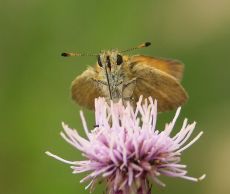 Isolatie Driekleurig viooltjeOostindische kersBordelese papMeeldauwWaterberging SedumGoudsbloemklimaatbeheersingDruivenSchimmellavendelvoedselvaardighedenpastinaakFrankHet gebouwschorsenerenMarelandcollegehopscheutenJanBiologisch dynamischHansaardpeerJohnmeidoornhaankassenstokeisingelverenvriendenberkbeukginkolinde120 meest voorkomende Leidse bomen en struiken1.     appelboom2.     berk3.     beuk4.     eik5.     els6.     es7.     esdoorn8.     gouden regen9.     grove den10.   Japanse kers11.   levensboom12.   linde13.   magnolia14.   plataan15.   populier16.   taxus17.   treurwilg18.   vlier19.   wilde kastanje20.   wilg220 Leidse paddestoelen1.     aardappelbovist2.     aardster3.     anijschampignon4.     eekhoorntjesbrood5.     elfenbankje6.     fluweelpootje7.     geschubde inktzwam8.     groene knolamaniet9.     honingzwam10.   kale inktzwam11.   kluifzwam12.   oesterzwam13.   parasolzwam14.   reuzenzwam15.   ridderzwam16.   staatschampignon17.   vliegenzwam18.   weidekringzwam                  19.   zadelzwam20.   zwavelzwam320 beroemde Leidse biologen (te veel…)1.     Bas Haring2.     Boerhaave3.     Brugman (kon praten als Brugmans, redde de universiteit en de Hortus van Napoleon)4.     Clusius (Charles d´Ecluse) (stichter Hortus)Clutius (Dirk Adriaansz’ Cluijt) (Inrichter Hortus, eerste wetenschappelijke imker ter wereld)6.     Dubois (Ontdekker Java mens)7.     Freek van Naturalis8.     Freek Vonk9.     Frits van der Sluis10.   Gerrit Jan de Bruin11.   Hans Adema12.   Herman Schlegel (Opvolger van Temminck)13.   J.G. de Man (ontdekker bierviltaaltje) 14.   Janneke Brinkman15.   Kuhl (jonge onderzoeker, stierf in Indie door gebrek aan medische kennis, in een adem genoemd met):16.   Linnaeus (Carl von Linne) (Heeft hier gewerkt onder Boerhaave)17.   Lipke Holthuis (Grootste kenner kreeftachtigen ooit)18.   Maarten ‘Hart19.   Niko Tinbergen20.   Persoon (Ambassadeur van Zuid Afrika, eerste grote mycoloog (paddestoeldeskundige) na Elias Fries, dat was een Zweed)21.   R. A. Maas Geesteranus (Oom van Melanie Schultz, een van de grootste mycologen van de 20e eeuw)22.   Reinier de Graaf (Arts, uitvinder Klisteerspuit)23.   Ronald Plasterk24.   Temminck (Stichter van Rijksmuseum van Natuurlijke Historie en eerste echte ornitholoog, bekend van Temmincks strandloper.25.   Van der Klaauw (Oprichter Zoologisch Laboratorium, later naar hem genoemd)26.   Van Hasselt27.   Van Steenis (Kenner Indonesische flora, is gebouw naar hem genoemd)420 Nederlandse wintergroenten1.     Aardappel2.     Aardpeer3.     Andijvie4.     Bieten5.     Boerenkool6.     Knolselderij7.     Koolraap8.     Pastinaak9.     Pompoen10.   Prei11.   Rammenas12.   Rode kool13.   Savooiekool14.   Schorseneren15.   Spruiten16.   Uien17.   Winterpeen18.   Winterpeterselie19.   Witlof20.   Witte kool                 5 20 voordelen van groen in de stad1.     basis voor biodiversiteit2.     beweging (stimulereert)3.     economisch voordeel: o.a. vestigingsklimaat voor bedrijven verbetert 4.     fietsen en wandelen,5.     geluidsdemping, 6.     gezondere bevolking7.     houtproductie 8.     isolatie van gebouwen (bij dak en gevelgroen), 9.     natuurschoon10.   ontmoetingsplek, 11.   recreatie, 12.   Riolering (minder kosten)13.   sociale cohesive verbetert (je komt je buren nog eens tegen) 14.   stadsgezicht verbetert: lelijke gebouwen aan het zicht onttrekken 15.   verkoeling, 16.   voedsel (voor dieren en voor mensen)17.  vogels horen fluiten als je wakker wordt18.   Waterberging 19.   woonklimaat verbetert20.   Zonnepanelen opbrengst verhoogt door keeling.                 620 boerderij dieren (nederlandse ;-):1.     bij2.     duif3.     eend4.     ezel5.     gans6.     geit7.     haan8.     kever9.     kikker10.   kip11.   koe12.   konijn13.   lieveheersbeestje14.   paard15.   pauw16.   pony17.   schaap18.   varken19.   vlinder20.   zwaluw7          720 soorten fruit die in Nederland floreren op volkstuinen1.     aalbes2.     aardbei3.     ananas-aardbei4.     appel5.     blauwe bes6.     bosbes7.     braam8.     druif9.     framboos10.   kers11.   kriekpruim13.   kweepeer14.   mirabel15.   moerbei16.   peer17.   pruim18.   stoofpeer19.   vijg20.   zwarte bes20.   zwarte bes         820 produkten van 100% graan (en water en zout / kruiden)die in de nederlandse keuken worden gebruikt1.     Amaranth2.     Brood3.     Bulgur4.     Chapati’s e.d. (tarwe met water, gebakken / geroosterd in de koekepan5.     Couscous6.     Gerst7.     Gierst8.     Haver9.     Mais10.   Maizena11.   Mi hoen12.   Mie13.   Pasta14.   Popcorn15.   Rijst16.   Rogge17.   Spelt18.   Taco’s, burrito’s etc.19.   Tarwe20.   Tarwemeel / bloem21.   Vermicelli